News from the Pews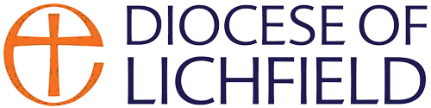 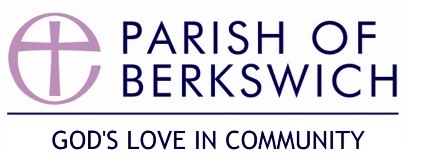 The Fourth Sunday After TrinitySunday 5th July, 2020The Parish of Berkswich is a Registered Charity, number 1129997 - www.berkswich.org.ukKey Contacts…Fr. Graham Adamson - Vicar						01785 251057		graham.adamson@berkswich.org.ukThe Revd. Joy Bishop – Associate Priest			01785 253111		joy.bishop@berkswich.org.ukThe Revd. David Clark – Curate			07999 596590		david.clark@berkswich.org.ukPatrick Park – Warden			01785 253111		wardenpatrick@berkswich.org.ukChristine Gilson – Warden			01785 253111		wardenchristine@berkswich.org.ukMary Moss – Safeguarding Officer								safeguarding@berkswich.org.ukFr Graham’s usual day off is MondayThe Parish Office is situated behind Holy Trinity Church and is closed at the current timePlease send all items for next week’s News from the Pews to Sue on hatton.sue@uwclub.net (or 661767) by the end of WednesdayTHIS WEEK IN THE PARISHHT = Holy Trinity Church    ST = St Thomas’s Church   AS = All Saints ChurchV = Vicarage   CH = Community Hall                                     Daily Bible ReadingsWelcome!Welcome to you all as we continue to try and meet at this unusual time in the history of our nation and world.  We hope that you will join with us in prayer and worship, either online via Zoom, Facebook or YouTube (details http://www.berkswich.org.uk/coronavirus.html)Sign up for our weekly email newsletter, or see older issues here https://us17.campaign-archive.com/home/?u=5991be44ea1b9738d6262c1e2&id=a28b74cdbdIf you wish to make a donation towards the life and work of the Parish, there is an opportunity to so during the service. Please consider joining the Giving Direct scheme (https://www.lichfield.anglican.org/finance/financegiftaid/financegivingdirect/ ) or make a one-off donation via JustGiving (https://www.justgiving.com/fundraising/berkswichparish)You can follow us on Facebook!  To sign up for our weekly email newsletter, please email Fr Graham (graham.adamson@berkswich.org.uk)Points for PrayerFor the world... Hold South Sudan before God this week.  Bitter conflict, widespread flooding, deadly waterborne diseases and now, coronavirus are causing great suffering.  Each factor brings increased food poverty; children are suffering most as many face malnutrition and death.  Lord have mercy.For the church... Pray for Christians in Nigeria.  In many parts of the country Christians are attacked, driven from their homes, farms and churches and murdered because of their faith in Jesus.  Pray for protection and an end to these attacks.A prayer in LockdownThe doors of the house where the disciples had met were locked (John 20:19)Ever present God,be with us in our isolation,be close to us in our distancing,be healing in our sickness,be joy in our sadness,be light in our darkness,be wisdom in our confusion,be all that is familiarwhen all is unfamiliar,that when the doors reopenwe may with the zeal of Pentecostinhabit our communitiesand speak of your goodnessto an emerging world.For Jesus’ sake.AmenFor our community...  As we mark 72 years since the foundation of the NHS we prayLord Jesus, who healed the sick and gave them new life,
be with all  carers and health professionals,
as they act as agents of your healing touch.
In desperate times, keep them strong yet loving;
and when their work is done,
be with them in their weariness and in their tears.
Amen.     For those who suffer in body, mind or spirit:  Brenda, Robert, John, Janet, Melanie, Charlotte, Margaret, Amanda, Angela, Fred, Eileen, Juliet, Bryony, Barbara….for the recently departed:  Ann Butler; Peter Frisby; Betty Meredith;  Leonard Jankowski, Ethel Swain, Peggy Hatton, Sydney Jones, George Wlkinson, Shirley Bunford                          + May they rest in peace and rise in gloryNews & EventsMental health provisions - The Church of England have prepared some reflections on supporting good mental health at this time, which you can view at http://www.berkswich.org.uk/uploads/1/1/3/5/113532927/10961mental_health_reflections_web.pdfParish Summer Fete 2020Due to the Coronavirus Lockdown Restrictions this year’s Summer Fete did not take place on 21st June as planned. Subject to possible relaxations of the restrictions we are hoping to re-schedule the Fete for late summer but, at this stage, are unable to give any idea of a date. Please be assured that we shall do everything we can to stage the Fete in whatever format is allowed.  Bob Moore (664302)Prayer requests - please send to david.clark@berkswich.org.uk or call 07999 596590Continuing with Finance and Stewardship - Those of you who currently support us through planned giving envelopes or cash on the collection plates may wish to consider giving through the Giving Direct, Direct Debit Scheme , through Standing Order (speak to Julie Morrison, our Gift Aid Officer) or through our newly launched  JustGiving page – www.justgiving.com/berkswichparishThree Decker – Sadly our magazine team have made the difficult decision not to distribute Parish Magazine through the letterboxes of subscribers until the lockdown has been lifted.  The June issue is now available to view at http://www.berkswich.org.uk/three-decker-magazine.htmlReopening churches - Many of you will have heard the announcements from the government about the re-opening of churches for private prayer (provided the “five tests for easing the lockdown continue to be met”) and “small-scale” worship (we await guidance on what that means).  .  Please help and pray for us as we try to discern the best approach to allow us to re-open our buildings.  Only when we are confident that we can do so safely will we reopen. Fr Graham & the PCCMondayPsalms 85, 86Job 33Romans 14. 13-endTuesdayPsalm 89. 19-endJob 38Romans 15.1-13WedPsalm 91, 93Job 39Romans 15.14-21ThursdayPsalm 94Job 40Romans 15. 22-endFridayPsalm 102Job 41.Romans 16. 1-16SaturdayPsalms 104Job 42Romans 16.17-end